Publicado en Sevilla el 11/09/2019 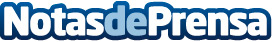 Los españoles entran en la hipoteca a la cuarta mudanza según un estudio inmobiliarioSerá a partir del tercer cambio de vivienda cuando comiencen a plantearse el tener un lugar donde vivir de forma estableDatos de contacto:Mudanzas Lorenzana https://www.lorenzanasevilla.com/667 50 06 20 / 955 6Nota de prensa publicada en: https://www.notasdeprensa.es/los-espanoles-entran-en-la-hipoteca-a-la_1 Categorias: Nacional Inmobiliaria http://www.notasdeprensa.es